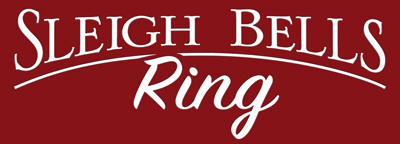 Johnson Production GroupPress KitOne-LinerA broken-down sleigh, a small town Christmas parade and a bit of inexplicable Christmas magic bring former college sweethearts together for a second chance at loveSynopsisSingle mom Laurel Bishop is ready to be promoted to City Manager, but first she needs to put together a gorgeous Christmas Parade in just two weeks! When she finds a beautiful old sleigh she knows it will be perfect for the Santa float if she can fix it up in time. But things go awry as the magical sleigh seems to have a mind of its own, and keeps nudging her back to her handsome former high school sweetheart, Alex.ProducersExecutive ProducerTIMOTHY O. JOHNSONExecutive ProducerMAURA DUNBARProducerOLIVER DE CAIGNYKey CastKey Cast BiographiesERIN CAHILLErin Cahill’s acting career was launched in 2001 when she was cast as Jen, the Pink Time Force Ranger in the series “Power Rangers: Time Force." Since then, she has starred as regular or recurring characters in numerous TV series including, ABC's “Red Widow,” TNT's “Saving Grace," FOX's "Freeride," and ABC's “General Hospital."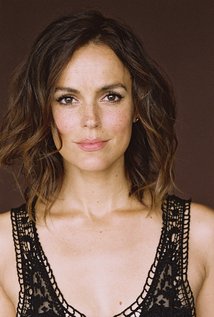 Cahill has guest-starred in over 30 television shows including CBS’ “Angel From Hell” earlier this year, as well as episodes of “Bones,” “NCIS: Los Angeles,” “How I Met Your Mother,” “Sleepy Hollow,” “Body of Proof,” “Chuck,” “Law & Order: Los Angeles,” “The Mentalist,” “Monk,” “CSI: NY,” “Supernatural” and “Greek,” among others.She just appeared in the lead role of The Lifetime network film, "The Watcher," which will be coming out on Netflix by the end of this year. Cahill starred in the video features, Disney's Beverly Hills Chihuahua 2 and Beverly Hills Chihuahua 3: Viva La Fiesta!, and SONY's Boogeyman 3. She has also appeared in numerous independent films, including, most recently, Cut to the Chase, (for which she won Best Supporting Actress at The Northeast Film Festival), It Snows All the Time and Wingman Inc.She was also featured in the TV movies FOX's “Delirium,” Lifetime’s “Blue-Eyed Butcher” and Comedy Central’s “Modern Day Jesus.” Cahill is starring in three films coming out in 2017.DAVID ALPAYDavid Alpay is best known for his recurring role on the CW series "The Vampire Diaries" and being a regular on Showtime’s "The Borgias" and "The Tudors." Alpay was also a series regular on the Canadian series "Billable Hours," and starred in last year’s Hallmark Channel Original movie “Ice Sculpture Christmas.”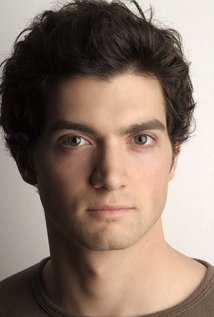 This year, Alpay starred in the feature film They’re Watching, and he also starred in the Sundance film Ten For Grandpa, and had a supporting lead in Man of the Year, alongside Robin Williams, Christopher Walken, Laura Linney, and Lewis Black. He also played a lead role in his first film, Atom Egoyan’s Ararat, alongside Christopher Plummer, and appeared with Plummer again in Richard Attenborough’s Closing the Ring, which also starred Shirley MacLaine.On television, Alpay has guest starred in a number of hit television series, including Lifetime’s “Drop Dead Diva;” CBS’s “CSI: Crime Scene Investigation;” USA’s “Royal Pains;” TNT’s “Rizzoli& Isles” and “Fairly Legal;” Starz’s “Crash;” and FOX’s “Dollhouse.” Most recently, Alpay starred in Lifetime’s drama series, “The Lottery,” guest-starred in a recent episode of “Law & Order: Special Victims Unit,” and had a recurring role in “Quantico.Production CreditsFull CastProduced by Directed by Written By Music by Cinematography by Film Editing by Casting By Production Design by Producer BiographiesTIM JOHNSON – Executive ProducerTim Johnson is among the most active and reliable producers in the business thanks to top rate productions and an 'on time, on budget' reputation. Previously, he managed the production of ABC's THE DAYS (MINDSHARE/TOUCHTONE.) Prior to forming Johnson Production Group and Ignite Entertainment, Tim served as Head of West Coast Programming Executive and launched the successful series DOC (88 episodes,) SUE THOMAS, FBI, MYSTERIOUS WAYS, JUST CAUSE, PONDEROSA, CHRISTY, ITS A MIRACLE AND MIRACLE PETS. Johnson is also responsible for producing the international hit series, DR. QUINN, MEDICINE WOMAN for CBS PRODS/SULLIVAN COMPANY for over 5 seasons. During his 100-episode tenure, he also launched LIVE FROM THE RANCH with Orson Bean - a nationally syndicated talk show focusing on family values in America. He also developed and produced the original docu-drama COLD CASE for CBS network, which was the very first program to integrate television with the Internet.Recent Projects: For Better or For Worse – Executive ProducerBaby Bootcamp – Executive ProducerRing By Spring – Executive ProducerSole Custody – Executive ProducerThe Cheating Pact – Executive ProducerDeadly Spa – Executive ProducerWalking the Halls – Executive ProducerJune In January – Executive ProducerChristmas in the City – Executive ProducerSnow Bride – Executive ProducerDirty Teacher – Executive ProducerThe Surrogate – Executive ProducerMerry In-Laws – Executive ProducerA Bride for Christmas – Executive ProducerNaughty or Nice  – Executive ProducerChristmas Crush– Executive ProducerTeenage Bank Heist– Executive ProducerHow to Fall in Love – Executive ProducerHome Invasion (2011) – Executive ProducerFinal Sale (2011) – Executive ProducerConfined (2010) – Executive ProducerTornado Valley (2009) – Executive Producer The Wedding Dance (2009) – Executive Producer Trust (2009) – executive producer Toxic Skies (2008) – executive producer Storm seekers (2008) – executive producer Making Mr. Right (2008) – executive producer Love Sick (2008) – executive producer Just Breathe (2008) – executive producer Devils Diary (2007) – executive producer Swarm (2007) – executive producer JOHNSON PRODUCTION GROUP The Johnson Production Group contracts globally to produce television and motion picture content for international networks, studios and distributors. Based in Los Angeles and Vancouver, British Columbia, the company manages production, facilitates development and financing, procures distribution and guarantees quality and timely execution of its programs. While costs have gone up, so has the demand for quality. No longer is good enough, good enough. Johnson Production Group serves that segment when a show needs to be "A" quality, but produced efficiently enough to meet a locked budget. JPG specializes in value, protection of creative elements, and delivery of a quality finished product.OLIVER DE CAIGNY - ProducerOliver De Caigny is a Canadian producer originally from Belgium, his background in financing, production, and post production makes his a well-rounded producer for any type of production. His experience in financing and production agreements (film and TV series and movies-of-the week), distribution agreements (both domestic and foreign) as well as international co-productions, Canadian tax credit, Telefilm Canada and Canada Media Fund incentives provides him with a well-rounded background in development, production and distribution for motion pictures, television series and productions.Recent ProjectsStrange Empire (2014, 13 episodes) – ProducerHer Infidelity (2014) - ProducerPaper Angels (2014) - ProducerA Cookie Cutter Christmas (2014) - Producer For Better or For Worse (2014) – ProducerA Ring By Spring (2014) – ProducerJune In January (2014) – ProducerBaby Bootcamp (2013) – ProducerA Badge Of Betrayal (aka Sole Custody) (2013) – ProducerR.L. Stine’s: The Haunting Hour (53 Episodes) – Associate ProducerA Bride For Christmas (2013) – ProducerThe Dating Coach (2012) – ProducerRadio Rebel (2012) – Executive ProducerSeattle Superstorm (2012) – ProducerMaura Dunbar - ProducerMaura Dunbar is a producer and production manager, known for Serving Life (2011), The Shunning (2011),The American Bible Challenge (2012), The Confession (2013), and Magic Stocking (2015).Billing BlockJohnson Production Group  and Annuit Coeptis Entertainment II Present 
“SLEIGH BELLS RING”
 Erin Cahill and David Alpay  Edited by Jason Nielsen
Music by Russ Howard III  Director of Photography Anthonie Metchie, csc	
Executive Producers Timothy O. Johnson  Maura Dunbar Produced by Oliver De Caigny  Written by Tracy Andreen  Buddy Baron  Jay Cipriani  Directed by Marita GrabiakWith the participation of the Province of British Columbia 
Film Incentive BCThe Canadian Film or Video Production Tax Credit
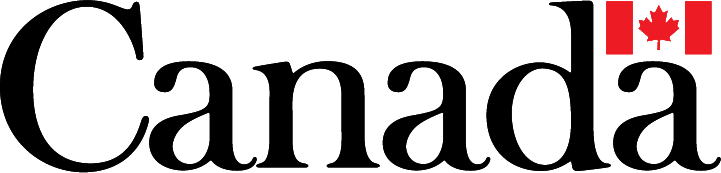 © MMXVII Productions Inc. All Rights ReservedJohnson Production Group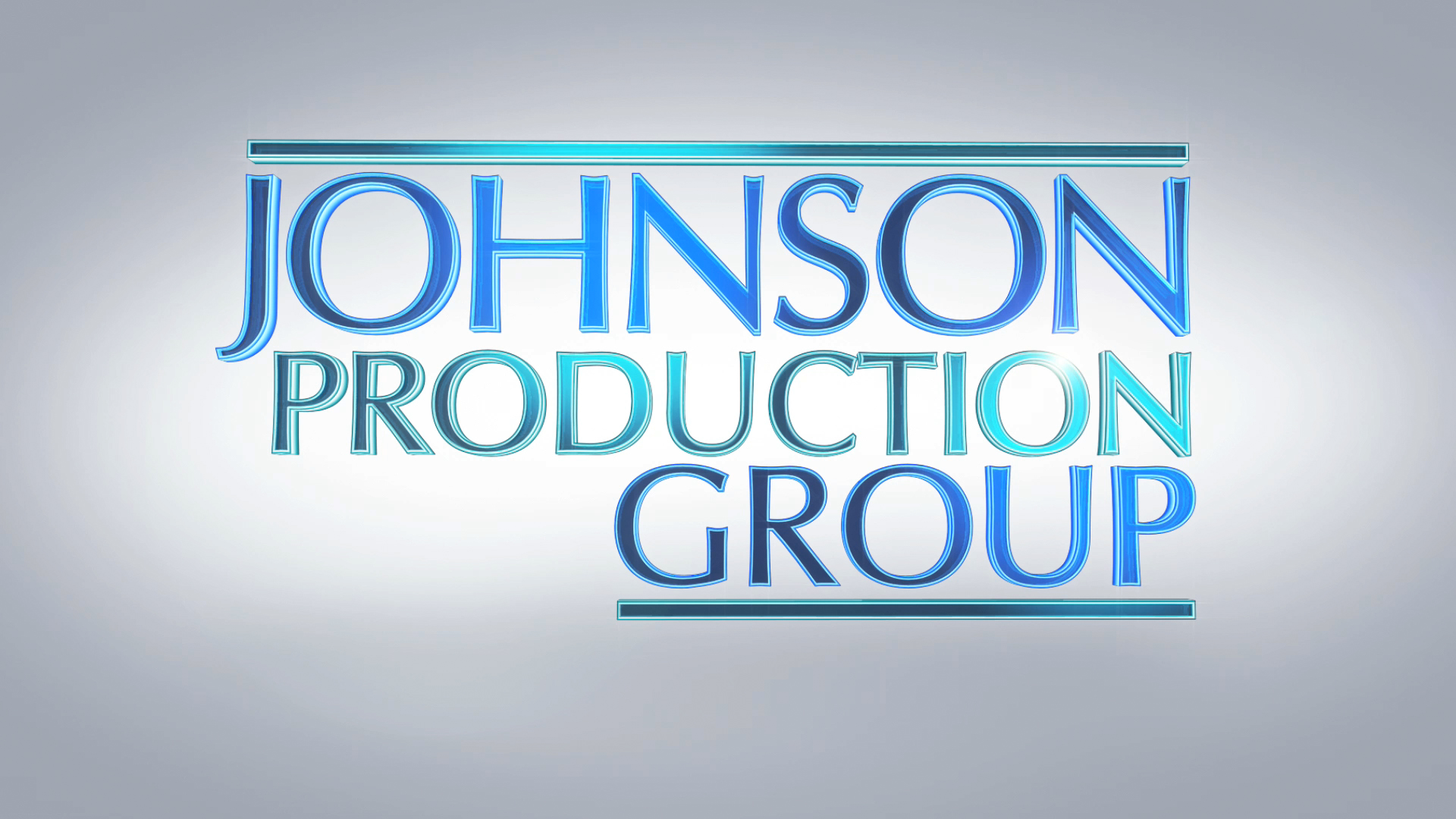 Meta DataLONG (max 540 characters) synopsisSingle mom Laurel Bishop is ready to be promoted to City Manager, but first she needs to put together a gorgeous Christmas Parade in just two weeks! When she finds a beautiful old sleigh she knows it will be perfect for the Santa float if she can fix it up in time. But things go awry as the magical sleigh seems to have a mind of its own, and keeps nudging her back to her handsome former high school sweetheart, Alex.  (418)MEDIUM (max 180) synopsisA broken-down sleigh, a small town Christmas parade and a bit of inexplicable Christmas magic bring former college sweethearts together for a second chance at love (163)SHORT (max 54 characters) synopsisA sleigh brings former sweethearts together again (49)5 KEY WORDSChristmas Sleigh Romance Parade FamilyCHARACTERLaurel BishopDavid WillisACTORERIN CAHILLDAVID ALPAYActorsErin CahillDavid AlpayDakota GuppyJenna RomaninRobyn Bradley Chad RileyDonovan ScottBrendon ZubRoleLaurelAlexScarlettBettyAunt Audrey (as Robin Bradley)Mayor Howard FinneganMr. WinterWade CarlucciTimothy O. Johnsonexecutive producerMaura Dunbarexecutive producerOliver De CaignyproducerJames Crawfordassociate producerMarita GrabiakBuddy BaronJay CiprianiTracy AndreenRuss Howard IIIAnthony MetchieJason NielsenPaul RuddyJudy LeeHeather CouttsMakeup DepartmentMakeup DepartmentMakeup DepartmentCassidy Bergenhair makeup: swinghair makeup: swingMarecel Danielmakeup department headmakeup department headBrittany Michelle Hornemake up/hair: swingmake up/hair: swingNicole McCormackkey hair stylistkey hair stylistArt DepartmentArt DepartmentArt DepartmentMichelle Kabatoffassistant property masterassistant property masterBrittany Towsonproperty masterproperty masterSound DepartmentSound DepartmentSound DepartmentSound DepartmentSound DepartmentSound DepartmentSound DepartmentSound DepartmentSound DepartmentMatthew Cameronsound mixerCraig Georgesound effects editorGregorio Gomezadditional sound effects editorAlex Maciafoley artistTony McVanna.d.r. recordedEric Mouawaddialogue editorAaron Olsonre-recording mixerGregor Phillipsre-recording mixerGregor Phillipssupervising sound editorDevon Quelchfoley artistBryce Raffleboom operatorCamera and Electrical DepartmentCamera and Electrical DepartmentCamera and Electrical DepartmentCamera and Electrical DepartmentCamera and Electrical DepartmentCamera and Electrical DepartmentCamera and Electrical DepartmentCamera and Electrical DepartmentCamera and Electrical DepartmentLaurent Danisfirst assistant "a" camerafirst assistant "a" camerafirst assistant "a" camerafirst assistant "a" camerafirst assistant "a" camerafirst assistant "a" camerafirst assistant "a" cameraKailey Schwermanstill photographerstill photographerstill photographerstill photographerstill photographerstill photographerstill photographerMusic DepartmentMusic DepartmentMusic DepartmentMusic DepartmentNatasha Dupreymusic supervisormusic supervisorOther crewOther crewOther crewOther crewOther crewSarah Porterassistant to Maura Dunbarassistant to Maura Dunbarassistant to Maura Dunbar